OLTONY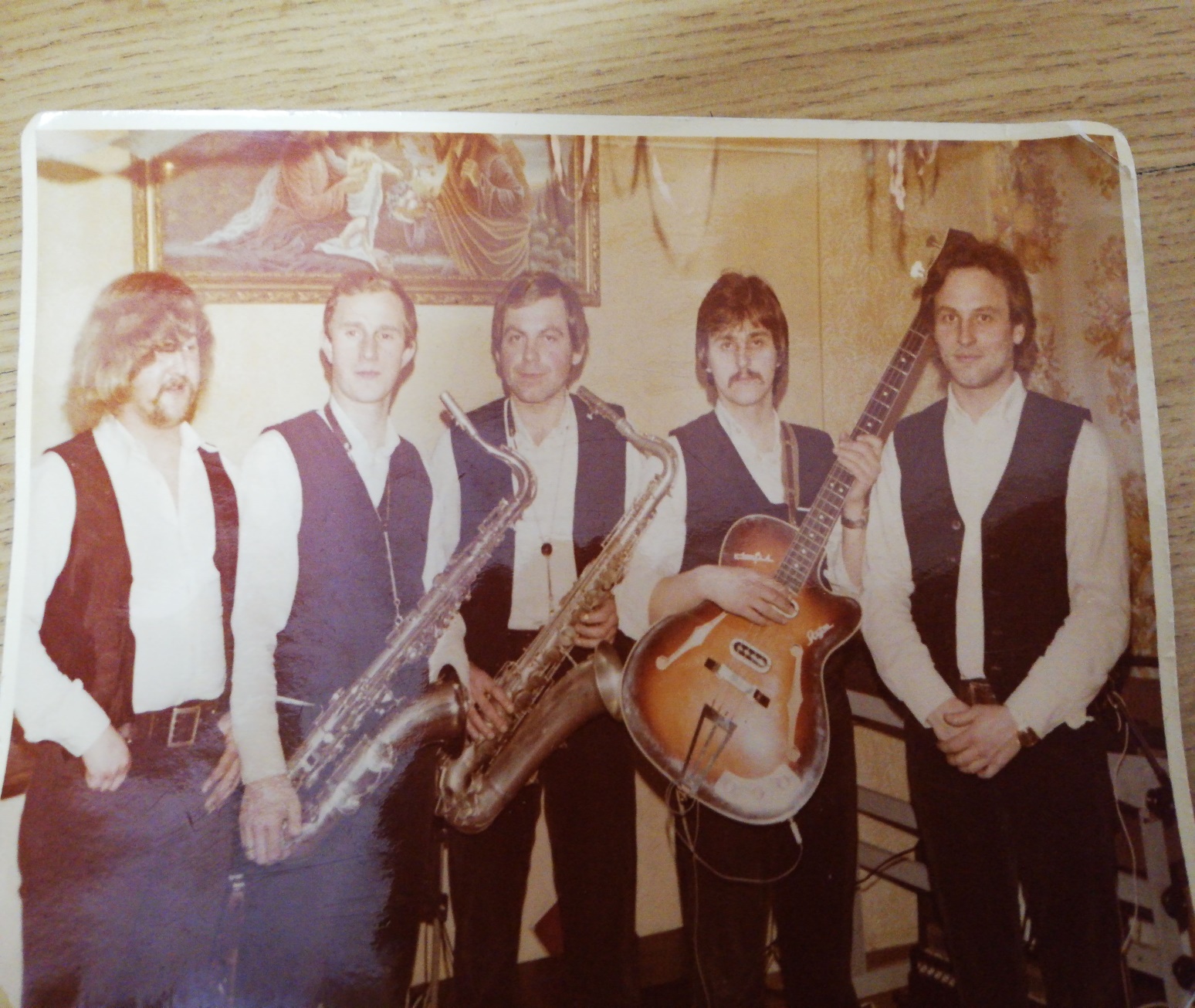 Gminny Ośrodek Pomocy Społecznej w Wielkiej Wsi zaprasza na wyjątkowy koncert młodzieży z GOKIS oraz zespołu OLTONY!Seniorze zabierz ze sobą RODZINĘ i przybywaj- WSTĘP WOLNY!BIAŁY KOŚCIÓŁBudynek starej Szkoły Podstawowej23.11.2019 godz.18:00